Правила, регламентирующие вопросы обмена деловыми подарками и знаками делового гостеприимстваМуниципального автономного оздоровительного учреждения «Детская флотилия «Парус»(МАОУ «Детская флотилия «Парус»)1. Общие положения Настоящие Правила, регламентирующие вопросы обмена деловыми подарками и знаками делового гостеприимства в Муниципальном автономном оздоровительном учреждении «Детская флотилия «Парус» (далее - Правила) разработаны в соответствии с положениями Конституции Российской Федерации, Федеральных законов от 25.12.2008г. № 273-ФЗ «О противодействии коррупции», иных нормативных правовых актов Российской Федерации, Кодексом этики и служебного поведения работников МАОУ «Детская флотилия «Парус» (далее – учреждение) и основаны на общепризнанных нравственных принципах и нормах российского общества и государства. Правила, регламентирующие вопросы обмена деловыми подарками и знаками делового гостеприимства в учреждении исходят из того, что долговременные деловые отношения, основываются на доверии, взаимном уважении успехе учреждения. Отношения, при которых нарушается закон и принципы деловой этики, вредят репутации учреждения и честному имени ее работников и не могут обеспечить устойчивое долговременное развитие учреждения. Такого рода отношения не могут быть приемлемы в практике работы учреждения. Под, термином «работник» в настоящих Правилах понимаются штатные работники с полной или частичной занятостью, вступившие в трудовые отношения с Учреждением, независимо от их должности. Работникам, представляющим интересы учреждения или действующим от его имени, важно понимать границы допустимого поведения при обмене дедовыми подарками и оказании делового гостеприимства. При употреблении в настоящих Правилах терминов, описывающих гостеприимство, - «представительские мероприятия», «деловое гостеприимство», «корпоративное гостеприимство» - все положения данных Правил применимы к ним одинаковым образом. 2. Цели и намерения Данные Правила преследует следующие цели: - обеспечение единообразного гостеприимства, представительских мероприятии в деловой практике учреждения; - осуществление хозяйственной и проносящей доход деятельности Учреждения исключительно на основе надлежащих норм и правил делового поведения, базирующихся на принципах защиты конкуренции, качества товаров, работ, услуг, недопущения конфликта интересов; - определение единых для всех работников учреждения требований к дарению и принятию деловых подарков, к организации и участию в представительских мероприятиях;- минимизирование рисков, связанных с возможным злоупотреблением в области подарков, представительских мероприятий. Наиболее серьезными из таких рисков являются опасность подкупа и взяточничество, несправедливость по отношению к контрагентам, протекционизм внутри учреждения. Учреждение намерено поддерживать корпоративную культуру, в которой деловые подарки, корпоративное гостеприимство, представительские мероприятия рассматриваются как инструмент для установления и поддержания деловых отношений и как проявление общепринятой вежливости в ходе хозяйственной и приносящей доход деятельности учреждения. 3. Правила обмена деловыми подарками и знаками делового гостеприимства 1. Деловые подарки, «корпоративное» гостеприимство и представительские мероприятия должны рассматриваться сотрудниками только как инструмент для установления и поддержания деловых отношений и как проявление общепринятой вежливости в ходе ведения хозяйственной деятельности. 2. Подарки, которые сотрудники от имени учреждения могут передавать другим лицам или принимать от имени учреждения в связи со своей трудовой деятельностью, а также расходы на деловое гостеприимство должны соответствовать следующим критериям: – быть прямо связаны с уставными целями деятельности учреждения либо с памятными датами, юбилеями, общенациональными праздниками и т.п.; – быть разумно обоснованными, соразмерными и не являться предметами роскоши; – не представлять собой скрытое вознаграждение за услугу, действие или бездействие, попустительство или покровительство, предоставление прав или принятие определенных решений, либо попытку оказать влияние на получателя с иной незаконной или неэтичной целью; – не создавать репутационного риска для учреждения, сотрудников и иных лиц в случае раскрытия информации о совершённых подарках и понесённых представительских расходах; – не противоречить принципам и требованиям Антикоррупционной политики учреждения, Кодекса этики и служебного поведения работников МАОУ «Детская флотилия «Парус» и другим внутренним документам учреждения, действующему законодательству и общепринятым нормам морали и нравственности. 3. Работники, представляя интересы Учреждения или действуя от его имени, должны понимать границы допустимого поведения при обмене деловыми подарками и оказании делового гостеприимства. 4. Подарки, в том числе в виде оказания услуг, знаков особого внимания не должны ставить принимающую сторону в зависимое положение, приводить к возникновению каких-либо встречных обязательств со стороны получателя или оказывать влияние на объективность его деловых суждений и решений. 5. При любых сомнениях в правомерности или этичности своих действий работники обязаны поставить в известность своих непосредственных руководителей и проконсультироваться с ними, прежде чем дарить или получать подарки, или участвовать в тех или иных представительских мероприятиях. 7. Не допускается передавать и принимать подарки от имени учреждения, его сотрудников и представителей в виде денежных средств, как наличных, так и безналичных, независимо от валюты, а также в форме акций, опционов или иных ликвидных ценных бумаг. 8. Не допускается принимать подарки в ходе проведения торгов и во время прямых переговоров при заключении договоров (контрактов). 9. Работникам учреждения не рекомендуется принимать или передавать подарки либо услуги в любом виде от контрагентов учреждения или третьих лиц в качестве благодарности за совершенную услугу или данный совет. 10. Учреждение не приемлет коррупции. Подарки не должны быть использованы для дачи/получения взяток или коррупции во всех ее проявления. 11. Подарки и услуги, предоставляемые Учреждением, передаются только от имени Учреждения в целом, а не как подарок от отдельного работника учреждения. 12. Работник учреждения, которому при выполнении должностных обязанностей предлагаются подарки или иное вознаграждение как в прямом, так и в косвенном виде, которые способны повлиять на подготавливаемые и/или принимаемые им решения или оказать влияние на его действия (бездействия), должен: - отказаться от них и немедленно уведомить своего непосредственного руководителя; - по возможности исключить дальнейшие контакты с лицом, предложившим подарок или вознаграждение, если только это связано со служебной необходимостью; - в случае, если подарок или вознаграждение не представляется возможным отклонить или возвратить, передать его с соответствующей служебной запиской руководству учреждения и продолжить работу в установленном в учреждении порядке над вопросом, с которым был связан подарок или вознаграждение. При взаимодействии с лицами, занимающими должности государственной (муниципальной) службы, следует руководствоваться нормами, регулирующими этические нормы и правила служебного поведения государственных (муниципальных) служащих. Для установления и поддержания деловых отношений и как проявление общепринятой вежливости работника учреждения могут и презентовать третьим лицам и получать от них представительские подарки. Под представительскими подарками понимается сувенирная продукция (в т.ч. с логотипом учреждения), цветы, кондитерские изделия и аналогичная продукция. 4. Область применения Настоящие Правила являются обязательными для всех и каждого работника учреждения в период работы в учреждении. Настоящие Правила подлежат применению вне зависимости от того, каким образом передаются деловые подарки и знаки делового гостеприимства - напрямую или через посредников.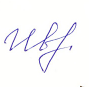 И.о. зам. директора по АХЧ                                                       Т.С. ИвановаУТВЕРЖДАЮДиректор МАОУ «Детская флотилия «Парус»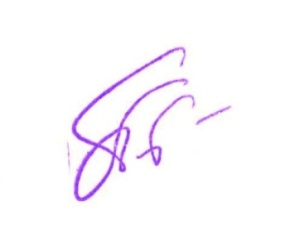 _________А.С. Поздняков«____» _____________2019г.